Guía de trabajo autónomoEl trabajo autónomo es la capacidad de realizar tareas por nosotros mismos, sin necesidad de que nuestros/as docentes estén presentes.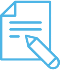 Me preparo para hacer la guía Pautas que debo verificar antes de iniciar mi trabajo.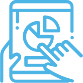 Voy a recordar lo aprendido y/ o aprender. 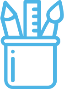  Pongo en práctica lo aprendidoMatriz de autorregulación y evaluaciónLa autorregulación sirve para conocer la capacidad que has tenido con la organización y comprensión en realizar las actividades de esta guía. Puedes contestar estas preguntas:La autoevaluación te permite conocer lo que sabía o no sobre el tema. Contesto las siguientes interrogantes:Centro Educativo: Educador/a: Nivel: TerceroAprendizaje esperado: #2                                                                                         Semana: 2Asignatura: Educación ReligiosaMateriales o recursos que voy a necesitar Cuaderno de Educación Religiosa.Lápiz, lápices de color.Condiciones que debe tener el lugar donde voy a trabajar Ubícate en un lugar cómodo y tranquilo en la casa, en el que puedas hacer tus anotaciones.Tiempo en que se espera que realice la guía La presente Guía de Trabajo Autónomo se desarrolla aproximadamente en 60 minutos.IndicacionesRecuerda buscar el significado de aquellas palabras que no conozcas.Lee primero y muy despacio toda la guía de trabajo.En caso que no comprendas algo, vuelve a leerlo o también, pide ayuda a un miembro de tu familia.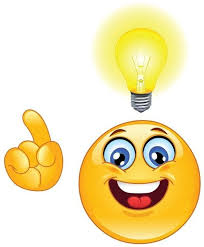 Actividad Preguntas para reflexionar y responder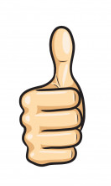 ACTUAR   Pero no podemos quedarnos en palabras: ¡Vamos a actuar como verdaderos cristianos!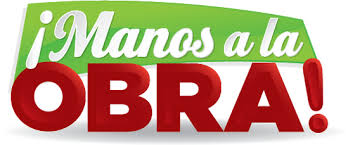 Indicaciones a seguir:Recorta tres rectángulos de cartulina o papel de 15 cm por 15 cm. En tu cuaderno de Educación Religiosa lee la lista que escribiste, en la guía anterior, de acciones que como cristianos debemos realizar para una convivencia armoniosa con las personas.Selecciona las acciones que consideras son las más importantes y necesarias de poner en práctica en tu hogar, para fomentar una convivencia armoniosa.Escribes una acción en cada cartulina y decórala con los lápices de color y las stickers.Una vez terminada, las vas a colocar en un lugar donde las puedan estar observando, tú y los miembros de tu familia, todos los días, para recordar que las deben poner en práctica en la vida diaria, para convivir en armonía como hijos e hijas de Dios. En un momento en que los miembros de tu familia estén reunidos explícales por qué es importante la convivencia armoniosa en la familia y comunidad e invítalos a poner en práctica las acciones que colocaste en los cartelitos.IndicacionesEl poner en práctica acciones para una buena convivencia es de todos los días y a veces no es fácil, necesitamos de la ayuda de los demás, pero sobre todo necesitamos de la fuerza de Dios que nos ilumina y nos guía para ser buenos hijos suyos.  Por eso te invito a que junto a tu familia hagamos oración.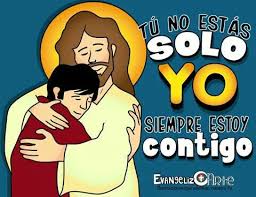 Recuerda lo que te dice Jesús Indicaciones o preguntas o matrices para auto regularse y evaluarseTe invito a realizar la siguiente oración, puedes invitar a algunas personas de tu familia para que juntos pidamos a Dios que nos ayude a convivir en armonía en el hogar y la comunidad: Con el trabajo autónomo voy a aprender a aprender  Con el trabajo autónomo voy a aprender a aprender Reviso las acciones realizadas durante la construcción del trabajo.Marco una X encima de cada símbolo al responder las siguientes preguntas Reviso las acciones realizadas durante la construcción del trabajo.Marco una X encima de cada símbolo al responder las siguientes preguntas ¿Realice lectura de las indicaciones?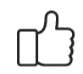 Solicite ayuda en caso de necesitarla.Busqué el significado de palabras que no comprendí.¿Me devolví a leer las indicaciones cuando no comprendí qué hacer?Tu familia estuvo incluida en las actividades.Con el trabajo autónomo voy a aprender a aprenderCon el trabajo autónomo voy a aprender a aprenderValoro lo realizado al terminar por completo el trabajo.Marca una X encima de cada símbolo al responder las siguientes preguntasValoro lo realizado al terminar por completo el trabajo.Marca una X encima de cada símbolo al responder las siguientes preguntas¿Leí mi trabajo para saber si es comprensible lo escrito a realizar?¿Revisé mi trabajo para asegurarme si todo lo solicitado estaba bien?¿Me siento satisfecho (a) con el trabajo que realicé?Explico la respuesta en el cuaderno de Educación Religiosa:¿Qué sabía antes de estos temas y qué sé ahora?¿Cuál fue la parte favorita del trabajo?¿Qué puedo mejorar, la próxima vez que realice la guía de trabajo autónomo?¿Cómo le puedo explicar a otra persona lo que aprendí?Explico la respuesta en el cuaderno de Educación Religiosa:¿Qué sabía antes de estos temas y qué sé ahora?¿Cuál fue la parte favorita del trabajo?¿Qué puedo mejorar, la próxima vez que realice la guía de trabajo autónomo?¿Cómo le puedo explicar a otra persona lo que aprendí?“Autoevalúo mi nivel de desempeño” Al terminar por completo el trabajo, autoevalúo mi nivel de desempeño. “Autoevalúo mi nivel de desempeño” Al terminar por completo el trabajo, autoevalúo mi nivel de desempeño. “Autoevalúo mi nivel de desempeño” Al terminar por completo el trabajo, autoevalúo mi nivel de desempeño. “Autoevalúo mi nivel de desempeño” Al terminar por completo el trabajo, autoevalúo mi nivel de desempeño. Escribo una equis (X) en el nivel que mejor represente mi desempeño en cada indicador. Escribo una equis (X) en el nivel que mejor represente mi desempeño en cada indicador. Escribo una equis (X) en el nivel que mejor represente mi desempeño en cada indicador. Escribo una equis (X) en el nivel que mejor represente mi desempeño en cada indicador. IndicadorNiveles de desempeñoNiveles de desempeñoNiveles de desempeñoIndicadorInicialIntermedioAvanzadoJustifico las razones por las cuales considero importante la convivencia entre las personas para vivir como hermanos y en colaboración mutua.Anoto algunas acciones que permiten una buena convivencia entre hermanos. Anoto algunas acciones a poner en práctica en mi hogar para vivir como hermanos hijos de Dios.(   )Indico acciones específicas a poner en práctica en mi hogar para vivir como hermanos hijos de Dios.(   )Puntualizo acciones significativas a poner en práctica en mi hogar para vivir como hermanos hijos de Dios.(   )